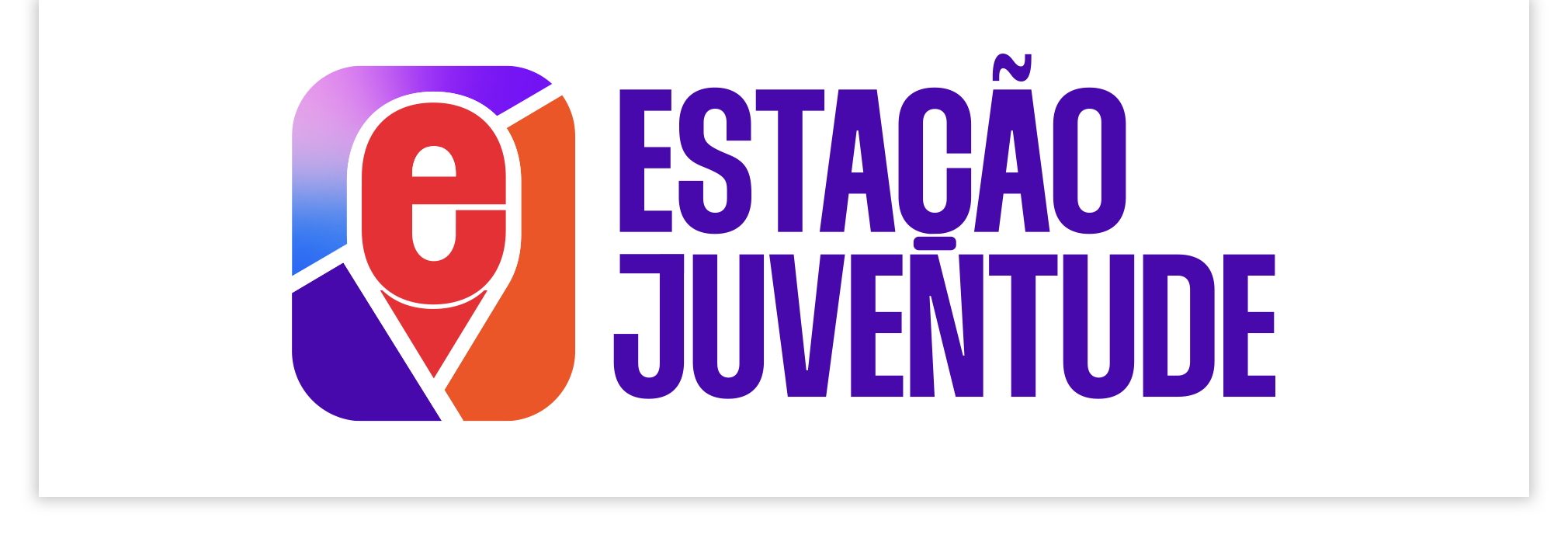 (Preencher com papel timbrado do ente federado)PLANO DE TRABALHOTRANSFERÊNCIA VOLUNTÁRIA DA SECRETARIA NACIONAL DE JUVENTUDE – PROGRAMA ESTAÇÃO JUVENTUDE1 – DADOS DO CONCEDENTE2 – DADOS DO PROPONENTE(*) Juntar cópia da documentação do responsável na aba Anexos do Tranfere gov.br (Identidade e CPF).3 – DADOS FINANCEIROSGlossário:Valor Global: informar o valor total do convênio (valor do repasse + valor da contrapartida).Valor Total da Contrapartida: informar o valor da contrapartida do Proponente.Valor da Contrapartida Financeira: informar o valor da contrapartida financeira, observando os percentuais definidos na LDO.Valor da Contrapartida em Bens e Serviços: informar o valor da contrapartida em bens e serviços quantificáveis Valor dos Repasses: informar o valor de repasse do convênio (Valor da emenda)Ano do Repasse: ano em que o repasse financeiro será realizado pela Concedente.4 - OBJETO DO CONVÊNIOImplantação do Programa Estação Juventude para jovens entre 15 e 29, no Município de...5 - DESDOBRAMENTO DO OBJETODESCRIÇÃO DO PROJETODescrever de maneira sucinta as diretrizes da gestão (municipal/estadual/da organização) para a juventude e a relação destas diretrizes com o Espaço/equipamento/serviço ofertado e com o impacto esperado na população beneficiada.TerritórioApresentar dados objetivos do território que estejam  diretamente relacionados à implantação do Plano de Trabalho. (número de cidades atendidas, população do território , superfície, dados e indicadores sociais, vulnerabilidades, condição de vida dos jovens, recorte racial e etc.) 
Levantamento de demandas juvenis no território ( resultados de Conferências, fóruns, documento de conselhos  e diagnósticos e levantamentos) a.1 Indicadores Sociais:População total (conforme último censo) do território/localidade atendida;População 15 a 29 anos total (conforme último censo) do território/localidade atendida;IDH-M Índice de desenvolvimento humano do ente federado:Índice de homicídios na Adolescência (se possível, com recorte racial) Índice de vulnerabilidade Juvenil. Índice de Desemprego/subemprego da população jovem. Outros indicadores sociais.a.2 Descrição do Local:Local: (terreno ou espaço público onde será instalada a unidade de referência)Endereço: (rua, número, bairro e CEP)Horário de Funcionamento: (Informar os dias e horários em que a unidade estará aberta  e  disponível para o público beneficiado)Localidade(s) de abrangência do local: Listar os bairros/comunidades/cidades próximas ao local onde será instalado o Projeto.Planejamento e detalhamento das Ações:Descrever as ações que serão realizadas no Espaço. Detalhar como as ações serão realizadas utilizando os equipamentos disponíveis. Informar o tempo previsto para a realização de cada ação e a quantidade de jovens que serão atendidos: -  CRONOGRAMA6.1 Cronograma Físico (Metas e Etapas/fases)Na concepção do novo Estação Juventude propomos uma construção democrática, coletiva e  participativa com entes federados e OSC das metas, etapas e fases do programa, construído com e para as juventudes, respeitando sempre características locais, perfil das juventudes, vulnerabilidades dos territórios e os prioridades territoriais com base nos indicadores sociais. Importante definir um uso máximo de recursos destinados à aquisição de equipamentos, exemplo 30%.*Compreendemos como serviços de outras políticas, as políticas transversais de juventude em outros ministérios e outros órgãos governamentais, como políticas educacionais, de saúde, assistência social e etc.  6.2  -  Cronograma de desembolso:7 – PLANEJAMENTO DAS LICITAÇÕESDetalhar como serão realizados os processos licitatórios para aquisição dos bens, materiais e serviços necessários para a implantação do Projeto. Deve informar quem serão os          responsáveis pelo processo licitatório bem como a(s) modalidade(s) de licitação a ser(em) utilizada(s) e os prazos estimados para sua realização.8 - PRODUTOS ESPERADOSOs produtos, quantitativos ou qualitativos, estão diretamente relacionados com as metas e etapas estabelecidas. Os produtos das ações planejadas devem ser descritos, bem como os meios de verificação que indicam a sua realização.  9 - RESULTADOS ESPERADOSDevem ser descritos os resultados esperados com a execução do Projeto. Neste ponto devem ser relembrados o objeto do convênio, bem como o objetivo das ações planejadas e o impacto esperado que a implantação do Projeto terá na vida das pessoas.10 - GOVERNANÇA, MONITORAMENTO E AVALIAÇÃOExplicar a estratégia de governança, parceiros e políticas envolvidas, incluindo os arranjos de participação e controle social, bem como a metodologia de monitoramento e avaliação da execução das ações para o alcance das metas e cumprimento das etapas previstas. Descrever ações de publicização e registro da execução das ações realizadas (por meio de relatórios escritos, listas de presença, registro de imagens, registros em meios eletrônicos e redes sociais, bem como por outras fontes) visando facilitar o controle, transparência, divulgação e o processo de prestação de contas dos recursos do convênio.(Obs.: Devem ser gerados relatórios parciais de acompanhamento e relatório final de execução com avaliação do alcance da meta e das etapas, bem como da execução das ações planejadas e do impacto na realidade social).11 - MANUTENÇÃO FUTURA DO EQUIPAMENTO E DOS SERVIÇOS PRESTADOSDeve ser demonstrado objetivamente de que forma será dada continuidade nas ações após o término do convênio e as perspectivas de sustentabilidade das ações no futuro.12 – PLANO DE APLICAÇÃO CONSOLIDADO13  -    DECLARAÇÃOTERMO DE REFERÊNCIAOrçamento e Plano de Aplicação DetalhadoO orçamento detalhado deve ser complementado após a realização de pesquisa de preços referente aos bens e serviços estabelecidos para a implantação do Objeto. A planilha elaborada com base na pesquisa mercadológica deve apresentar no mínimo custos baseados em 03 cotações diferentes no mercado. Deve ser informado o preço médio de cada bem ou serviços. A descrição do bem ou serviço deverá conter todas as especificações detalhadas.Local e Data,Responsável pelo ConvenenteCargoNº/ANO DA PROPOSTA: OBJETO:Implantação do Programa Estação Juventude para jovens entre 15 e 29, no Município de...JUSTIFICATIVA:CONCEDENTE (NOME/UG):SECRETARIA NACIONAL DA JUVENTUDE DA SECRETARIA GERAL DA PRESIDÊNCIA CÓDIGO DO PROGRAMA NO TRANFEREGOV.BR:CÓDIGO DO PROGRAMA NO TRANFEREGOV.BR:CÓDIGO DO PROGRAMA NO TRANFEREGOV.BR:PROPONENTE (NOME/CNPJ):PROPONENTE (NOME/CNPJ):PROPONENTE (NOME/CNPJ):PROPONENTE (NOME/CNPJ):PROPONENTE (NOME/CNPJ):PROPONENTE (NOME/CNPJ):PROPONENTE (NOME/CNPJ):PROPONENTE (NOME/CNPJ):RAZÃO SOCIAL DO PROPONENTE:RAZÃO SOCIAL DO PROPONENTE:RAZÃO SOCIAL DO PROPONENTE:RAZÃO SOCIAL DO PROPONENTE:RAZÃO SOCIAL DO PROPONENTE:RAZÃO SOCIAL DO PROPONENTE:RAZÃO SOCIAL DO PROPONENTE:RAZÃO SOCIAL DO PROPONENTE:ENDEREÇO JURÍDICO DO PROPONENTEENDEREÇO JURÍDICO DO PROPONENTEENDEREÇO JURÍDICO DO PROPONENTEENDEREÇO JURÍDICO DO PROPONENTEENDEREÇO JURÍDICO DO PROPONENTEENDEREÇO JURÍDICO DO PROPONENTEENDEREÇO JURÍDICO DO PROPONENTEENDEREÇO JURÍDICO DO PROPONENTECIDADEUF:CÓDIGO DO MUNICÍPIO:CÓDIGO DO MUNICÍPIO:CEP:CEP:DDD/TELEFONE:DDD/TELEFONE:DDD/TELEFONE:BANCOBANCOBANCOAGÊNCIA:AGÊNCIA:AGÊNCIA:AGÊNCIA:CONTA CORRENTE:NOME DO RESPONSÁVEL (*):NOME DO RESPONSÁVEL (*):NOME DO RESPONSÁVEL (*):NOME DO RESPONSÁVEL (*):NOME DO RESPONSÁVEL (*):CPF DO RESPONSÁVEL:CPF DO RESPONSÁVEL:CPF DO RESPONSÁVEL:ENDEREÇO DO RESPONSÁVEL: ENDEREÇO DO RESPONSÁVEL: ENDEREÇO DO RESPONSÁVEL: ENDEREÇO DO RESPONSÁVEL: ENDEREÇO DO RESPONSÁVEL: ENDEREÇO ELETRÔNICO:ENDEREÇO ELETRÔNICO:ENDEREÇO ELETRÔNICO:RESPONSÁVEL PELO ACOMPANHAMENTO DO EQUIPAMENTO (Servidor efetivo)RESPONSÁVEL PELO ACOMPANHAMENTO DO EQUIPAMENTO (Servidor efetivo)RESPONSÁVEL PELO ACOMPANHAMENTO DO EQUIPAMENTO (Servidor efetivo)RESPONSÁVEL PELO ACOMPANHAMENTO DO EQUIPAMENTO (Servidor efetivo)RESPONSÁVEL PELO ACOMPANHAMENTO DO EQUIPAMENTO (Servidor efetivo)CPF DO RESPONSÁVEL:CPF DO RESPONSÁVEL:CPF DO RESPONSÁVEL:TELEFONE:TELEFONE:TELEFONE:TELEFONE:TELEFONE:VALOR GLOBAL:R$ VALOR DA CONTRAPARTIDA:R$ VALOR DA CONTRAPARTIDA FINANCEIRA:R$ VALOR DA CONTRAPARTIDA EM BENS E SERVIÇOS:R$VALOR ANUAL DOS REPASSES:Ano:                  R$Ano:                  R$Ano:                  R$INÍCIO DE VIGÊNCIA:FIM DE VIGÊNCIA:MetaEtapa/Fase                  EspecificaçãoIndicador FísicoIndicador FísicoDuraçãoDuraçãoMetaEtapa/Fase                  EspecificaçãoUnidQtdeData InícioData FimMeta 1: (Exemplo: Realizar equipagem do local)Meta 1: (Exemplo: Realizar equipagem do local)Meta 1: (Exemplo: Realizar equipagem do local)Meta 1: (Exemplo: Realizar equipagem do local)Meta 1: (Exemplo: Realizar equipagem do local)Etapa 11.1    1.2    1.3   1.4   1.5   1.6   1.7   1.8Meta 2: (Exemplo: Oferecer oficinas)Meta 2: (Exemplo: Oferecer oficinas)Meta 2: (Exemplo: Oferecer oficinas)Etapa 1 Exemplo: Oficina de Produção musical Exemplo: Oficina de Produção musical Exemplo: Oficina de Produção musical Exemplo: Oficina de Produção musical Exemplo: Oficina de Produção musical   1.1      1.21. Nome da ação:1. Nome da ação:2. Objetivo da ação:2. Objetivo da ação:3. Recorte do público-alvo da ação:3. Recorte do público-alvo da ação:4. Quantidade de vezes que a ação será realizada:4. Quantidade de vezes que a ação será realizada:5. Quantidade de jovens serão atendidos na realização de cada ação:5. Quantidade de jovens serão atendidos na realização de cada ação:6. Quantidade total de jovens que serão atendidos no total:6. Quantidade total de jovens que serão atendidos no total:7. Períodos e/ou Horário(s) e dia(s) em que a ação será realizada:7. Períodos e/ou Horário(s) e dia(s) em que a ação será realizada:8. Secretarias, Organizações e Instituições parceiras (quando houver):8. Secretarias, Organizações e Instituições parceiras (quando houver):9. Políticas públicas transversais que serão atendidas no mesmo projeto:9. Políticas públicas transversais que serão atendidas no mesmo projeto:10. Indicador social vinculado à ação:10. Indicador social vinculado à ação:Valor do indicador:Data da medição<<valor do indicador>><<data em que o indicador foi verificado>>MetasEtapas/ FasesDescriçãoUnid. de medidaQtdeValor unitárioValor totalData InícioData FimMeta 1: (Exemplo: Aquisição de equipamentos) Meta 1: (Exemplo: Aquisição de equipamentos) Meta 1: (Exemplo: Aquisição de equipamentos) Unid. de medidaQtdeValor unitárioValor totalData InícioData FimEtapaEtapaEtapaEtapaEtapaEtapaEtapaEtapa1.11.11.21.31.41.51.61.71.81.91.10Meta 2: Oferecimento de serviços Meta 2: Oferecimento de serviços Meta 2: Oferecimento de serviços Etapa – (Exemplo: Oferta de cursos, serviços, atividades, formações cidadãs e serviços de outras políticas) Etapa – (Exemplo: Oferta de cursos, serviços, atividades, formações cidadãs e serviços de outras políticas) Etapa – (Exemplo: Oferta de cursos, serviços, atividades, formações cidadãs e serviços de outras políticas) Etapa – (Exemplo: Oferta de cursos, serviços, atividades, formações cidadãs e serviços de outras políticas) Etapa – (Exemplo: Oferta de cursos, serviços, atividades, formações cidadãs e serviços de outras políticas) Etapa – (Exemplo: Oferta de cursos, serviços, atividades, formações cidadãs e serviços de outras políticas) Etapa – (Exemplo: Oferta de cursos, serviços, atividades, formações cidadãs e serviços de outras políticas) Etapa – (Exemplo: Oferta de cursos, serviços, atividades, formações cidadãs e serviços de outras políticas) 2.12.22.3MÊS DESEMBOLSO: ANO: META Nº: 1 Valor da Meta: R$ Contrapartida Financeira:Contrapartida Financeira:NATUREZA DA DESPESA:NATUREZA DA DESPESA:NATUREZA DA DESPESA:NATUREZA DA DESPESA:NATUREZA DA DESPESA:Código da aplicação:TotalRecursosContrapartida Rendimento de AplicaçãoR$ R$ R$ R$ TOTAL GERAL:R$ R$ R$ R$ Na qualidade de representante legal do proponente, declaro, para fins de prova junto ao __________________________ para efeitos e sob as penas da Lei, que inexiste qualquer débito em mora ou situação de inadimplência com o tesouro Nacional ou qualquer órgão ou entidade da Administração Pública Federal, que impeça a transferência de recursos oriundos das dotações consignadas nos orçamentos da União, na forma deste Plano de Trabalho.Pede deferimento,Orçamento Detalhado – Valores EstimadosOrçamento Detalhado – Valores EstimadosOrçamento Detalhado – Valores EstimadosOrçamento Detalhado – Valores EstimadosOrçamento Detalhado – Valores EstimadosOrçamento Detalhado – Valores EstimadosOrçamento Detalhado – Valores EstimadosOrçamento Detalhado – Valores EstimadosMetaEtapaDescrição do Bem ou ServiçoQuant.Unid.Natureza da DespesaValorUnitárioValorTotalMeta 1: (Exemplo: Equipar o Espaço)Meta 1: (Exemplo: Equipar o Espaço)Meta 1: (Exemplo: Equipar o Espaço)Meta 1: (Exemplo: Equipar o Espaço)Meta 1: (Exemplo: Equipar o Espaço)Meta 1: (Exemplo: Equipar o Espaço)Meta 1: (Exemplo: Equipar o Espaço)Meta 1: (Exemplo: Equipar o Espaço)EtapaEtapaEtapaEtapaEtapaEtapaEtapaEtapa11.111.111.111.111.1   1.2   1.2   1.21.31.31.31.31.51.51.61.6Meta 2: (Exemplo: Oferta de cursos, serviços, atividades, formações cidadãs e serviços de outras políticas)Meta 2: (Exemplo: Oferta de cursos, serviços, atividades, formações cidadãs e serviços de outras políticas)Meta 2: (Exemplo: Oferta de cursos, serviços, atividades, formações cidadãs e serviços de outras políticas)Meta 2: (Exemplo: Oferta de cursos, serviços, atividades, formações cidadãs e serviços de outras políticas)Meta 2: (Exemplo: Oferta de cursos, serviços, atividades, formações cidadãs e serviços de outras políticas)Meta 2: (Exemplo: Oferta de cursos, serviços, atividades, formações cidadãs e serviços de outras políticas)Meta 2: (Exemplo: Oferta de cursos, serviços, atividades, formações cidadãs e serviços de outras políticas)Meta 2: (Exemplo: Oferta de cursos, serviços, atividades, formações cidadãs e serviços de outras políticas)Etapa 1Etapa 1Etapa 1Etapa 1Etapa 1Etapa 1Etapa 1Etapa 12.12.1.12.1.22.1.32.1.42.1.52.22.3